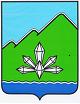 АДМИНИСТРАЦИЯ ДАЛЬНЕГОРСКОГО ГОРОДСКОГО ОКРУГАПРИМОРСКОГО КРАЯПОСТАНОВЛЕНИЕ12 февраля 2015                      г. Дальнегорск				№  100 - паОб утверждении Положенияо специализированном жилищном фондеДальнегорского городского округа	Руководствуясь Конституцией Российской Федерации, Жилищным кодексом Российской Федерации, Гражданским кодексом Российской Федерации, Федеральным законом от 06.10.2003 №131-ФЗ «Об общих принципах организации местного самоуправления в Российской Федерации», постановлением Правительства Российской Федерации №42 от 26.01.2006 «Об утверждении Правил отнесения жилого помещения к специализированному жилищному фонду и типовых договоров найма специализированных жилых помещений», Уставом Дальнегорского городского округа, администрация Дальнегорского городского округа ПОСТАНОВЛЯЕТ:1. Утвердить Положение о специализированном жилищном фонде  Дальнегорского городского округа (прилагается).2. Настоящее постановление подлежит официальному опубликованию в газете «Трудовое слово» и размещению на интернет-сайте Дальнегорского городского округа.3. Контроль за исполнением настоящего постановления возложить на заместителя Главы администрации Дальнегорского городского округа по вопросам жилищно-коммунального хозяйства. Глава Дальнегорскогогородского округа                                                                                                     И.В.Сахута                УТВЕРЖДЕНОпостановлением администрацииДальнегорского городского округаОт 12 февраля 2015 №  100-паПоложение о специализированном жилищном фонде Дальнегорского городского округа1. Общие положения1.1. Настоящее Положение разработано в соответствии с Конституцией Российской Федерации, Жилищным кодексом Российской Федерации, Гражданским кодексом Российской Федерации, Федеральным законом  №131-ФЗ от 06.10.2003 «Об общих принципах организации местного самоуправления в Российской Федерации», постановлением Правительства Российской Федерации № 42 от 26.01.2006 «Об утверждении Правил отнесения жилого помещения к специализированному жилищному фонду и типовых договоров найма специализированных жилых помещений», Уставом Дальнегорского городского округа.Положение определяет порядок формирования специализированного жилищного фонда Дальнегорского городского округа, порядок предоставления и пользования отдельными категориями граждан жилыми помещениями специализированного жилищного фонда, учет и порядок освобождения жилых помещений специализированного жилищного фонда Дальнегорского городского округа (далее по тексту – жилые помещения специализированного жилищного фонда).1.2. К жилым помещениям специализированного жилищного фонда относятся:1) служебные жилые помещения; 2) жилые помещения в общежитиях;3) жилые помещения маневренного фонда; 4) жилые помещения в домах системы социального обслуживания населения; 5) жилые помещения фонда для временного поселения вынужденных переселенцев; 6) жилые помещения фонда для временного поселения лиц, признанных беженцами; 7) жилые помещения для социальной защиты отдельных категорий граждан; 8) жилые помещения для детей-сирот и детей, оставшихся без попечения родителей, лиц из числа детей-сирот и детей, оставшихся без попечения родителей.1.3. Отнесение жилых помещений муниципального жилищного фонда Дальнегорского городского к числу жилых помещений специализированного жилищного фонда и исключение жилых помещений из указанного фонда осуществляется в соответствии с постановлением Правительства Российской Федерации от 26.01.2006 № 42 «Об утверждении Правил отнесения жилого помещения к специализированному жилищному фонду и типовых договоров найма специализированных жилых помещений», на основании решения общественной комиссии по жилищным вопросам при администрации Дальнегорского городского округа, утвержденного постановлением администрации Дальнегорского городского округа.1.4. Жилые помещения специализированного жилищного фонда предоставляются по договорам найма специализированных жилых помещений на основании решения общественной комиссии по жилищным вопросам при администрации Дальнегорского городского округа, утвержденного постановлением администрации Дальнегорского городского округа.1.5. Жилые помещения специализированного жилищного фонда предоставляются по установленным Жилищным кодексом Российской Федерации основаниям гражданам, не обеспеченным жилыми помещениями на территории Дальнегорского городского округа.1.6. Жилые помещения специализированного жилищного фонда подлежат учету в Реестре муниципального имущества Дальнегорского городского округа.	Учет жилых помещений специализированного жилищного фонда осуществляет Управление муниципальным имуществом Дальнегорского городского округа.1.7. Учет граждан, нуждающихся в жилых помещениях специализированного жилищного фонда, осуществляется отделом жизнеобеспечения администрации Дальнегорского городского округа, путем ведения списка граждан, нуждающихся в предоставлении таких помещений. 1.8. Жилые помещения специализированного жилищного фонда не подлежат отчуждению, передаче в аренду, внаем, за исключением передачи таких помещений по договорам найма специализированных жилых помещений.1.9. Договор найма специализированного жилого помещения (далее по тексту – договор найма) заключается в письменной форме на основании постановления администрации Дальнегорского городского округа о предоставлении такого помещения и подлежит регистрации в Реестре договоров найма специализированного жилого помещения. Формы договоров найма должны соответствовать формам соответствующих договоров, являющихся Приложением № 1, № 2 и № 3 к Положению.Договор найма является единственным основанием для вселения гражданина в предоставляемое ему жилое помещение.2 Служебные жилые помещения2.1. Служебные жилые помещения предназначены для проживания граждан в связи с характером их трудовых отношений с органом местного самоуправления, муниципальным учреждением, в связи с прохождением службы, в связи с избранием на выборные должности в органы  местного самоуправления.2.2. Служебные жилые помещения предоставляются: 1) гражданам, состоящим в трудовых отношениях с органами местного самоуправления Дальнегорского городского округа;2)  работникам муниципальных образовательных учреждений; 3)   работникам муниципальных учреждений сферы культуры и спорта; 4) лицам, замещающим выборные муниципальные должности Дальнегорского городского округа (в том числе назначенные на должность по конкурсу);5) гражданам, проживающим по договорам найма служебного жилого помещения, являющемся собственностью Дальнегорского городского округа, в случае их выселения с предоставлением другого жилого помещения в связи с признанием в установленном порядке занимаемых ими жилых помещений аварийными и (или) непригодными для проживания.В случае, если граждане работают на указанных предприятиях или учреждениях по совместительству, то право на предоставление им служебного жилого помещения они не имеют. 2.3. Гражданам, указанным в статье 2.2 настоящего Положения, служебные жилые помещения предоставляются в порядке очередности исходя из времени принятия таких граждан на учет нуждающихся в служебных жилых помещениях.2.4. Учет граждан, нуждающихся в служебных жилых помещениях, осуществляется отделом жизнеобеспечения администрации Дальнегорского городского округа в порядке, установленном действующим законодательством, путем ведения списка данных граждан. 2.5. Гражданин может одновременно находиться на учете в качестве нуждающегося в служебном жилом помещении и в жилом помещении в общежитии.Предоставление гражданину жилого помещения в общежитии не является основанием для снятия его с учета в качестве нуждающегося в служебном жилом помещении.2.6. Служебные жилые помещения предоставляются по договору найма служебного жилого помещения (далее по тексту - договор найма) на основании решения общественной комиссии по жилищным вопросам при администрации Дальнегорского городского округа, утвержденного постановлением администрации Дальнегорского городского округа.Договор найма заключается между гражданином и администрацией Дальнегорского городского округа.2.7. Один экземпляр договора найма выдается непосредственно гражданину, которому предоставляется жилое помещение, другой экземпляр хранится в отделе жизнеобеспечения администрации Дальнегорского городского округа. 2.8. Наниматель служебного жилого помещения не вправе осуществлять обмен занимаемого жилого помещения, а также передавать его в поднаем. Жилые помещения в общежитиях	3.1. Жилые помещения в общежитиях предназначены для временного проживания граждан в период их работы, службы или обучения.3.2. Под общежития предоставляются специально построенные или переоборудованные для этих целей дома либо части домов.3.3. Жилые помещения в общежитиях укомплектовываются мебелью и другими необходимыми для проживания граждан предметами3.4. Жилые помещения в общежитии предоставляется гражданам из расчета не менее 6 (шесть) квадратных метров жилой площади на 1 (одного) человека.3.5. Договор найма заключается на период трудовых отношений, прохождения службы или обучения. Прекращение трудовых отношений, обучения, а также увольнение со службы является основанием прекращения договора найма. Жилые помещения маневренного фонда4.1. Жилые помещения маневренного фонда предоставляются из расчета не менее чем 6 (шесть) квадратных метров жилой площади на 1 (одного) человека.4.2. Жилые помещения маневренного фонда предназначены для временного проживания:1) граждан в связи с капитальным ремонтом или реконструкцией дома, в котором находятся жилые помещения, занимаемые ими по договорам социального найма;2) граждан, утративших жилые помещения в результате обращения взыскания на эти жилые помещения, которые были приобретены за счет кредита банка или иной кредитной организации либо средств целевого займа, предоставленного юридическим лицом на приобретение жилого помещения, и заложены в обеспечение возврата кредита или целевого займа, если на момент обращения взыскания такие жилые помещения являются для них единственными;3) граждан, у которых единственные жилые помещения стали непригодными для проживания в результате чрезвычайных обстоятельств;4) иных граждан в случаях, предусмотренных законодательством.4.3. Договор найма заключается на период:1) до завершения капитального ремонта или реконструкции дома (при заключении такого договора с гражданами, указанными в подпункте 1 статьи 4.2. Положения);2) до завершения расчетов с гражданами, утратившими жилые помещения в результате обращения взыскания на них, после продажи жилых помещений, на которые было обращено взыскание (при заключении такого договора с гражданами, указанными в подпункте 2 статьи 4.2. Положения);3) до завершения расчетов с гражданами, единственное жилое помещение которых стало непригодным для проживания в результате чрезвычайных обстоятельств, в порядке, предусмотренном настоящим Кодексом, другими федеральными законами, либо до предоставления им жилых помещений государственного или муниципального жилищного фонда в случаях и в порядке, которые предусмотрены настоящим Кодексом (при заключении такого договора с гражданами, указанными в подпункте 3 статьи 4.2.Положения);4) установленный законодательством (при заключении такого договора с гражданами, указанными в подпункте 4 статьи 4.2. Положения).4.4. Истечение периода, на который заключен договор найма жилого помещения маневренного фонда, является основанием прекращения данного договора.Жилые помещения в домах системы социального обслуживания населения5.1. Порядок, условия предоставления жилых помещений в домах системы социального обслуживания населения и пользования такими жилыми помещениями устанавливаются федеральным законодательством, законодательством субъектов Российской Федерации.Жилые помещения фондов для временного поселения вынужденных переселенцев и лиц, признанных беженцамиПорядок предоставления жилых помещений фондов для временного поселения вынужденных переселенцев и лиц, признанных беженцами, устанавливается федеральными законами.Жилые помещения для социальной защиты отдельных категорий граждан.Предоставление жилых помещений для социальной защиты отдельных категорий граждан по договорам безвозмездного пользования осуществляется в порядке и на условиях, которые установлены федеральным законодательством, законодательством субъектов Российской Федерации.Жилых помещений детям-сиротам и детям, оставшимся без попечения родителей, лицам из числа детей-сирот и детей, оставшихся без попечения родителей8.1. Предоставление жилых помещений детям-сиротам и детям, оставшимся без попечения родителей, лицам из числа детей-сирот и детей, оставшихся без попечения родителей, по договорам найма специализированных жилых помещений осуществляется в соответствии с законодательством Российской Федерации и законодательством субъектов Российской Федерации.8.2. Жилые помещения, предназначенные для проживания детей-сирот и детей, оставшихся без попечения родителей, лиц из числа детей-сирот и детей, оставшихся без попечения родителей, по договорам найма специализированных жилых помещений не предоставляются иностранным гражданам, лицам без гражданства, если международным договором Российской Федерации не предусмотрено иное.Права и обязанности Наймодателяжилого помещения специализированного жилищного фонда9.1. Наймодатель жилого помещения специализированного жилищного фонда имеет право требовать своевременного внесения платы за жилое помещение и коммунальные услуги.9.2. Наймодатель жилого помещения специализированного жилищного фонда обязан:передать Нанимателю свободное от прав иных лиц жилое помещение;принимать участие в надлежащем содержании и в ремонте общего имущества в многоквартирном доме, в котором находится жилое помещение;осуществлять капитальный ремонт жилого помещения;обеспечивать предоставление нанимателю необходимых коммунальных услуг надлежащего качества.9.3. Наймодатель жилого помещения по договору найма специализированного жилого помещения помимо указанных в статье 9.2 настоящего Положения обязанностей несет иные обязанности, предусмотренные жилищным законодательством и договором найма специализированного жилого помещения.Права и обязанности Нанимателя жилого помещения специализированного жилищного фонда10.1. Наниматель жилого помещения специализированного жилищного фонда обязан:использовать жилое помещение по назначению и в пределах, которые установлены Жилищным кодексом РФ;обеспечивать сохранность жилого помещения;поддерживать надлежащее состояние жилого помещения;проводить текущий ремонт жилого помещения;своевременно вносить плату за жилое помещение и коммунальные услуги;информировать наймодателя в установленные договором сроки об изменении оснований и условий, дающих право пользования жилым помещением по договору найма специализированного жилого помещения.10.2. Временное отсутствие Нанимателя и членов его семьи не влечет изменение их прав и обязанностей по договору найма на специализированное жилое помещений.10.3. Наниматель не вправе осуществлять обмен  специализированного жилого помещения, а также передавать его в поднаем.10.4. Члены семьи Нанимателя имеют право на пользование жилым помещением наравне с Нанимателем и имеют равные права и обязанности по договору найма на специализированное жилое помещений.10.5. Члены семьи Нанимателя обязаны использовать специализированное жилое помещение по назначению и обеспечивать его сохранность.10.6. Дееспособные члены семьи Нанимателя несут солидарную с Нанимателем ответственность по обязательствам, вытекающим из договора найма на специализированное жилое помещений.10.7. Если гражданин перестал быть членом семьи Нанимателя, но продолжает проживать в жилом помещении, за ним сохраняются такие же права, какие имеют Наниматель и члены его семьи. Указанный гражданин самостоятельно отвечает по своим обязательствам, вытекающим из договора найма на специализированное жилое помещений.10.8. Наниматель специализированного жилого помещения по договору найма помимо указанных в статье 10.1. Положения обязанностей несет иные обязанности, предусмотренные Жилищным кодексом РФ, другими федеральным законами и договором найма специализированного жилого помещения. Структура и размер платы за жилое помещение специализированного жилищного фонда, порядок внесение платы за жилое помещение специализированного жилищного фонда и коммунальные услуги11.1. Плата за жилое помещение специализированного жилищного фонда и коммунальные услуги включает в себя:- плату за пользование жилым помещением специализированного жилищного фонда(плата за наем);- плату за содержание и ремонт жилого помещения специализированного жилищного фонда, включающую в себя плату за услуги и работы по управлению многоквартирным домом, содержанию и текущему ремонту общего имущества в многоквартирном доме;- плату за коммунальные услуги.11.2. Размер платы за пользование жилым помещением специализированного жилищного фонда(платы за наем) устанавливается постановлением администрации Дальнегорского городского округа.11.3. Размер платы за коммунальные услуги устанавливается в порядке, определенном Жилищным кодексом Российской Федерации.11.4. Наниматели жилого помещения специализированного жилищного фонда вносят плату за пользование жилым помещением специализированного жилищного фонда(плату за наем), плату за содержание и ремонт жилого помещения специализированного жилищного фонда, включающую в себя плату за услуги и работы по управлению многоквартирным домом, содержанию и текущему ремонту общего имущества в многоквартирном доме, и плату за коммунальные услуги в сроки и порядке, предусмотренные Жилищным кодексом Российской Федерации.Порядок расторжения и прекращения договора найма специализированного жилого помещения12.1 Договор найма специализированного жилого помещения может быть расторгнут в любое время по соглашению сторон.12.2. Наниматель специализированного жилого помещения в любое время может расторгнуть договор найма специализированного жилого помещения.12.3. Договор найма специализированного жилого помещения может быть расторгнут в судебном порядке по требованию наймодателя при неисполнении нанимателем и проживающими совместно с ним членами его семьи обязательств по договору найма специализированного жилого помещения.12.4 Договор найма специализированного жилого помещения прекращается в связи с утратой (разрушением) такого жилого помещения или по иным предусмотренным Жилищным Кодексом РФ основаниям.12.5. Переход права собственности на служебное жилое помещение или жилое помещение в общежитии, а также передача такого жилого помещения в хозяйственное ведение или оперативное управление другому юридическому лицу влечет за собой прекращение договора найма такого жилого помещения, за исключением случаев, если новый собственник такого жилого помещения или юридическое лицо, которому передано такое жилое помещение, является стороной трудового договора с работником - нанимателем такого жилого помещения.Выселение граждан из жилых помещений специализированного жилищного фонда13.1. В случаях расторжения или прекращения договоров найма специализированных жилых помещений граждане должны освободить жилые помещения, которые они занимали по данным договорам. В случае отказа освободить такие жилые помещения указанные граждане подлежат выселению в судебном порядке без предоставления других жилых помещений.13.2. Не могут быть выселены из служебных жилых помещений и жилых помещений в общежитиях без предоставления других жилых помещений не являющиеся нанимателями жилых помещений по договорам социального найма или членами семьи нанимателя жилого помещения по договору социального найма либо собственниками жилых помещений или членами семьи собственника жилого помещения и состоящие на учете в качестве нуждающихся в жилых помещениях:1) члены семьи военнослужащих, должностных лиц, сотрудников органов внутренних дел, органов федеральной службы безопасности, таможенных органов Российской Федерации, органов государственной противопожарной службы, органов по контролю за оборотом наркотических средств и психотропных веществ, учреждений и органов уголовно-исполнительной системы, погибших (умерших) или пропавших без вести при исполнении обязанностей военной службы или служебных обязанностей;2) пенсионеры по старости;3) члены семьи работника, которому было предоставлено служебное жилое помещение или жилое помещение в общежитии и который умер;4) инвалиды I или II групп, инвалидность которых наступила вследствие трудового увечья по вине работодателя, инвалиды I или II групп, инвалидность которых наступила вследствие профессионального заболевания в связи с исполнением трудовых обязанностей, инвалиды из числа военнослужащих, ставших инвалидами I или II групп вследствие ранения, контузии или увечья, полученных при исполнении обязанностей военной службы либо вследствие заболевания, связанного с исполнением обязанностей военной службы.13.3. Гражданам, указанным в статье 13.2. настоящего пункта, предоставляются другие жилые помещения, которые должны находиться в черте соответствующего населенного пункта.13.4. Выселение граждан из служебных жилых помещений или жилых помещений в общежитиях с предоставлением других жилых помещений в случае перехода права собственности на служебное жилое помещение или жилое помещение в общежитии, а также передачи такого жилого помещения в хозяйственное ведение или оперативное управление другому юридическому лицу, осуществляется прежним собственником или юридическим лицом, передающими соответствующие жилые помещения.13.5. Дети-сироты и дети, оставшиеся без попечения родителей, лица из числа детей-сирот и детей, оставшихся без попечения родителей, не могут быть выселены из специализированных жилых помещений без предоставления других благоустроенных жилых помещений, которые должны находиться в границах Дальнегорского городского округа.Заключительные положения.14.1. В случае, если в результате внесения изменений в законодательство настоящее Положение вступит с ним в противоречие то до внесения изменений в Положение оно действует в части, не противоречащей действующему законодательству.                Приложение № 1к Положению о специализированномжилищном фонде Дальнегорского городского округаДОГОВОР № _______найма жилого помещения в общежитииг.Дальнегорск                                                                                  «___» __________ 20 __ г.
Администрация Дальнегорского городского округа, действующая от имени муниципального образования Дальнегорский городской округ, в лице Главы Дальнегорского городского округа ____________________________________________, действующего на основании Устава Дальнегорского городского округа, именуемая в дальнейшем Наймодатель, с одной стороны, и гражданин(ка) __________________________________________________________________________________________________, именуемый(ая) в дальнейшем Наниматель, с другой стороны, на основании решения о предоставлении жилого помещения от «____»___________201___ года № _________ заключили настоящий договор о нижеследующем.
1. Предмет Договора1.1. Наймодатель передает Нанимателю и членам его семьи   за  плату  во владение и пользование жилое помещение, находящееся муниципальной собственности, состоящее из квартиры (комнаты) общей площадью _______ кв. метров, расположенное в __________________________________________________________________________, д. ____, корп. _____, кв. _____, для временного проживания в нем.1.2. Жилое помещение предоставляется в связи с ________________________________________________________________________________________________________.(работой, обучением, службой - нужное указать)1.3. Характеристика предоставляемого жилого помещения, его технического  состояния, а также санитарно-технического и иного оборудования, находящегося в нем,  содержится в техническом паспорте жилого помещения.1.4. Нанимателю  и  членам  его   семьи   в   общежитии может быть предоставлено  отдельное  изолированное  жилое  помещение. Совместно с Нанимателем в жилое помещение вселяются члены его семьи:1) ________________________________________________________________;(фамилия, имя, отчество члена семьи Нанимателя и степень родства с ним)2) ________________________________________________________________;(фамилия, имя, отчество члена семьи Нанимателя и степень родства с ним)________________________________________________________________.(фамилия, имя, отчество члена семьи Нанимателя и степень родства с ним)1.5. Настоящий Договор заключается на время _________________________________________________________________________________________________________.(работы, службы, обучения - нужное указать)Права и обязанности Нанимателя и членов его семьи2.1. Наниматель имеет право:1) на использование жилого помещения для проживания, в том числе с членами семьи;2) на пользование общим имуществом в многоквартирном доме;3) на  неприкосновенность  жилища  и  недопустимость   произвольного лишения жилого помещения. Никто не вправе проникать в жилое помещение без согласия проживающих в нем на законных основаниях  граждан  иначе   как в порядке и случаях, предусмотренных федеральным законом, или на основании судебного решения. Проживающие в жилом помещении на  законных  основаниях граждане не могут быть выселены из  жилого  помещения  или   ограничены в праве  пользования  иначе  как  в  порядке и по основаниям, которые предусмотрены Жилищным кодексом Российской    Федерации и другими федеральными законами;4) на расторжение в любое время настоящего Договора;5) на сохранение права пользования  жилым  помещением  при  переходе права собственности на это помещение, а  также  на  право  хозяйственного ведения или оперативного управления  в  случае,  если  новый  собственник жилого помещения или юридическое  лицо,  которому  передано  такое  жилое помещение, является стороной трудового договора с работником-Нанимателем;6) на получение субсидий на оплату жилого помещения  и  коммунальных услуг в  порядке  и  на  условиях,  установленных  статьей 159  Жилищного кодекса Российской Федерации.Наниматель может иметь иные права, предусмотренные законодательством.2.2. Наниматель обязан:1) использовать жилое помещение по назначению и в пределах, установленных Жилищным кодексом Российской Федерации;2) соблюдать правила пользования жилым помещением;3) обеспечивать сохранность жилого помещения;4) поддерживать надлежащее состояние жилого помещения. Самовольное переустройство или перепланировка жилого помещения не допускается;5) проводить текущий ремонт жилого помещения;6) своевременно вносить плату за жилое помещение и коммунальные услуги  (обязательные  платежи).  Обязанность вносить плату за жилое помещение и коммунальные услуги возникает с момента заключения настоящего Договора.  Не своевременное внесение платы за жилое помещение и коммунальные услуги влечет взимание пеней в порядке и размере, которые установлены статьей 155 Жилищного кодекса Российской Федерации;7) переселяться на время капитального ремонта жилого дома с  членами семьи в  другое  жилое  помещение,  предоставленное  Наймодателем  (когда ремонт  не  может  быть  произведен  без  выселения). В случае отказа Нанимателя и членов его  семьи  от  переселения  в  это  жилое  помещение Наймодатель может потребовать переселения в судебном порядке;8) допускать  в  жилое  помещение  в  заранее    согласованное время представителя  Наймодателя  для  осмотра  технического  состояния  жилого помещения, санитарно-технического и иного  оборудования,   находящегося в нем, а также для выполнения необходимых работ;9) при обнаружении неисправностей жилого помещения или санитарно-технического  и  иного  оборудования,   находящегося   в   нем, немедленно  принимать  возможные  меры  к  их  устранению  и   в   случае необходимости  сообщать  о  них   Наймодателю или в соответствующую эксплуатирующую либо управляющую организацию;10) осуществлять пользование жилым помещением  с  учетом  соблюдения прав и законных интересов соседей, требований пожарной безопасности, санитарно-гигиенических, экологических и иных требований законодательства;11) при освобождении жилого помещения сдать его  в  течение  3 (трех) дней Наймодателю в надлежащем состоянии, оплатить стоимость не  произведенного Нанимателем  и  входящего  в  его  обязанности  текущего   ремонта жилого помещения, а также погасить задолженность по оплате  жилого   помещения и коммунальных услуг; 12) при расторжении или прекращении настоящего  Договора  освободить жилое помещение. В случае отказа освободить жилое помещение Наниматель  и члены его семьи подлежат выселению в судебном порядке.Наниматель жилого помещения несет иные обязанности, предусмотренные законодательством.2.3. Временное отсутствие Нанимателя и членов его семьи не влечет изменение их прав и обязанностей по настоящему Договору.2.4. Наниматель не вправе осуществлять обмен жилого помещения, а также передавать его в поднаем.2.5. Члены семьи Нанимателя имеют право на пользование жилым помещением наравне с Нанимателем и имеют равные права  и  обязанности по настоящему Договору.2.6. Члены семьи Нанимателя обязаны использовать жилое помещение по назначению и обеспечивать его сохранность.2.7. Дееспособные члены семьи Нанимателя несут солидарную с Нанимателем ответственность по обязательствам, вытекающим из настоящего Договора.2.8. Если  гражданин  перестал  быть  членом  семьи Нанимателя, но продолжает проживать в жилом  помещении,  за  ним сохраняются такие же права, какие имеют Наниматель и  члены  его  семьи.  Указанный  гражданин самостоятельно отвечает по своим обязательствам, вытекающим из настоящего Договора.3. Права и обязанности Наймодателя3.1. Наймодатель имеет право:1) требовать своевременного внесения платы за жилое помещение и коммунальные услуги;2) требовать расторжения настоящего Договора в случаях нарушения Нанимателем жилищного законодательства и условий настоящего Договора.Наймодатель может иметь иные права, предусмотренные законодательством.3.2. Наймодатель обязан:1) передать Нанимателю свободное от прав иных лиц и пригодное для проживания жилое помещение в состоянии, отвечающем  требованиям  пожарной безопасности, санитарно-гигиеническим, экологическим и иным требованиям;2) принимать  участие  в  надлежащем  содержании  и  ремонте  общего имущества в многоквартирном доме, в котором находится жилое помещение;3) осуществлять капитальный ремонт жилого помещения;4) предоставить Нанимателю и членам его семьи на время проведения капитального ремонта или реконструкции жилого дом (когда ремонт или реконструкция не могут быть произведены без выселения Нанимателя) жилое помещение маневренного фонда (из  расчета  не  менее  6  квадратных  метров  жилой  площади на 1 человека) без расторжения настоящего Договора. Переселение Нанимателя и членов его семьи в  жилое  помещение  маневренного фонда и обратно (по окончании капитального ремонта или реконструкции)осуществляется за счет средств Наймодателя;5) информировать Нанимателя о проведении капитального ремонта или реконструкции дома не позднее чем за 30 (тридцать) дней до начала работ;6) принимать  участие  в  своевременной  подготовке жилого дома, санитарно-технического  и  иного  оборудования,  находящегося  в   нем, к эксплуатации в зимних условиях;7) обеспечивать предоставление Нанимателю коммунальных услуг;8) принять в установленные настоящим Договором сроки жилое помещение у  Нанимателя с соблюдением условий, предусмотренных подпунктом 11 пункта 2.2. настоящего Договора;9) соблюдать при переустройстве и перепланировке жилого помещения требования, установленные Жилищным кодексом Российской Федерации;10) предоставлять другие жилые  помещения  в  связи  с  расторжением настоящего Договора гражданам, имеющим право  на  предоставление  другого жилого  помещения  в  соответствии со статьей 103 Жилищного кодекса Российской Федерации.Наймодатель несет иные обязанности, предусмотренные законодательством.4. Расторжение и прекращение Договора4.1. Наниматель в любое время может расторгнуть настоящий Договор.4.2. Настоящий  Договор  может  быть  расторгнут  в  любое   время по соглашению сторон.4.3. Расторжение настоящего Договора по требованию Наймодателя допускается в судебном порядке в случае:1) невнесения Нанимателем платы за жилое помещение и (или) коммунальные услуги в течение более 6 (шести) месяцев;2) разрушения или повреждения жилого помещения Нанимателем или членами его семьи;3) систематического нарушения прав и законных интересов соседей;4) использования жилого помещения не по назначению.4.4. Настоящий Договор прекращается в связи:1) с утратой (разрушением) жилого помещения;2) со смертью Нанимателя;3) с истечением срока трудового договора;4) с окончанием срока службы;5) с окончанием срока обучения.4.5. В  случае  расторжения  или  прекращения   настоящего   Договора Наниматель и члены его семьи должны освободить жилое помещение.  В случае отказа  освободить  жилое помещение граждане подлежат выселению без предоставления  другого  жилого  помещения, за исключением случаев, предусмотренных Жилищным кодексом Российской Федерации.5. Внесение платы по Договору5.1. Наниматель вносит плату за жилое помещение в порядке и размере, которые предусмотрены Жилищным кодексом Российской Федерации.6. Иные условия6.1. Споры, которые могут возникнуть между сторонами по настоящему Договору, разрешаются в порядке, предусмотренном законодательством.6.2. Настоящий Договор составлен в 2(двух) экземплярах, один из которых находится у Наймодателя, другой  у Нанимателя.                Приложение № 2к Положению о специализированномжилищном фонде Дальнегорского городского округаДОГОВОР № _______найма жилого помещения маневренного фондаг.Дальнегорск                                                                               «___» ___________ 20 __ г.
Администрация Дальнегорского городского округа, действующая от имени муниципального образования Дальнегорский городской округ, в лице Главы Дальнегорского городского округа _____________________________________________, действующего на основании Устава Дальнегорского городского округа, именуемая в дальнейшем Наймодатель, с одной стороны, и гражданин(ка) _________________________________________________________________________________________________, именуемый(ая) в дальнейшем Наниматель, с другой стороны, на основании решения о предоставлении жилого помещения от «____» ____________  201___ года № __________ заключили настоящий договор о нижеследующем.Предмет Договора1.1. Наймодатель передает Нанимателю и членам его семьи за плату во владение и    пользование жилое помещение, находящееся в муниципальной собственности, состоящее из квартиры (комнаты) общей площадью _____________ кв. метров, расположенное в ____________________________________________________________, д. _____, корп. ____, кв. _____, для временного проживания в нем.1.2. Жилое помещение предоставлено в связи с ____________________________________________________________________________(капитальным ремонтом или реконструкцией дома, утратой жилого помещения в результате обращения____________________________________________________________________________взыскания на это помещение, признанием жилого помещения непригодным для проживания в результате____________________________________________________________________________чрезвычайных обстоятельств - нужное указать)1.3. Жилое помещение отнесено к маневренному фонду на основании решения  ________________________________________________________________________________________________________________________________________________________ (наименование органа, осуществляющего управление муниципальным жилищным фондом, дата и номер решения)1.4. Характеристика    предоставляемого    жилого     помещения,   его технического  состояния,   а   также   санитарно-технического   и   иного оборудования, находящегося  в  нем,  содержится  в  техническом  паспорте жилого помещения.1.5. Совместно с Нанимателем в жилое помещение вселяются члены его семьи:1) ________________________________________________________________;(фамилия, имя, отчество члена семьи Нанимателя и степень родства с ним)2) ________________________________________________________________;(фамилия, имя, отчество члена семьи Нанимателя и степень родства с ним)3) ________________________________________________________________.(фамилия, имя, отчество члена семьи Нанимателя и степень родства с ним)Права и обязанности Нанимателя и членов его семьи2.1. Наниматель имеет право:1) на использование жилого помещения для проживания, в том числе с членами семьи;2) на пользование общим имуществом в многоквартирном доме;3) на не прикосновенность жилища и не допустимость произвольного лишения жилого помещения. Никто не вправе проникать в жилое помещение без согласия проживающих в нем на законных основаниях граждан иначе как в порядке и случаях, предусмотренных федеральным законом, или на основании судебного решения. Проживающие в жилом помещении на законных основаниях граждане не могут быть выселены из жилого помещения или ограничены вправе пользования иначе как в  порядке и по основаниям, которые предусмотрены Жилищным кодексом Российской   Федерации и другими федеральными законами;4) на расторжение в любое время настоящего Договора;5) на получение субсидий на оплату жилого помещения и коммунальных услуг в  порядке и на условиях, установленных статьей 159 Жилищного кодекса Российской Федерации.Наниматель может иметь иные права, предусмотренные законодательством.2.2. Наниматель обязан:1) использовать жилое помещение по назначению и в пределах, установленных Жилищным кодексом Российской Федерации;2) соблюдать правила пользования жилым помещением;3) обеспечивать сохранность жилого помещения;4) поддерживать надлежащее состояние жилого помещения. Самовольное переустройство или перепланировка жилого помещения не допускается;5) проводить текущий ремонт жилого помещения;6) своевременно вносить плату за жилое помещение и коммунальные услуги  (обязательные платежи). Обязанность вносить плату за жилое помещение и коммунальные услуги возникает с момента заключения настоящего Договора.  Не своевременное внесение платы за жилое помещение и коммунальные услуги влечет взимание пеней в порядке и размере, которые установлены статьей  155 Жилищного кодекса Российской Федерации;7) допускать в жилое помещение в заранее согласованное время представителя  Наймодателя для осмотра технического состояния жилого помещения, санитарно-технического и иного оборудования, находящегося в нем, а также для выполнения необходимых работ;8) при обнаружении не исправностей жилого помещения или санитарно-технического и иного оборудования, находящегося в нем, немедленно принимать  возможные меры к их устранению и в случае необходимости сообщать о них  Наймодателю либо в соответствующую управляющую организацию;9) осуществлять пользование жилым помещением с учетом соблюдения прав и законных интересов соседей, требований пожарной безопасности, санитарно-гигиенических, экологических и иных требований законодательства;10) при расторжении или прекращении настоящего Договора освободить жилое помещение. В случае отказа освободить жилое помещение Наниматель и члены его семьи подлежат выселению в судебном порядке;11) при освобождении жилого помещения сдать его в течение 3 (трех) дней Наймодателю в надлежащем состоянии, оплатить стоимость не произведенного  Нанимателем и входящего в его обязанности текущего ремонта жилого помещения, а также погасить задолженность по оплате жилого помещения и коммунальных услуг.Наниматель жилого помещения несет иные обязанности, предусмотренные законодательством.2.3. Наниматель жилого помещения не в праве осуществлять обмен жилого помещения, а также передавать его в поднаем.2.4. Члены семьи Нанимателя имеют право на пользование жилым помещением на равнее с Нанимателем и имеют равные права и обязанности по настоящему Договору.2.5. Дееспособные члены семьи Нанимателя несут солидарную с Нанимателем ответственность по обязательствам, вытекающим из настоящего Договора.2.6. Если гражданин перестал быть членом семьи Нанимателя, но продолжает проживать в жилом помещении, за ним сохраняются такие же права, какие имеют Наниматель и члены его семьи. Указанный гражданин самостоятельно отвечает по своим обязательствам, вытекающим из настоящего Договора.Права и обязанности Наймодателя3.1. Наймодатель имеет право:1) требовать своевременного внесения платы за жилое помещение и коммунальные услуги;2) требовать расторжения настоящего Договора в случаях нарушения Нанимателем жилищного законодательства и условий настоящего Договора.Наймодатель может иметь иные права, предусмотренные законодательством.3.2 Наймодатель обязан:1) передать Нанимателю свободное от прав иных лиц и пригодное для проживания жилое помещение в состоянии, отвечающем требованиям пожарной безопасности, санитарно-гигиеническим, экологическим и иным требованиям;2) принимать участие в надлежащем содержании и ремонте общего имущества в многоквартирном доме, в котором находится жилое помещение;3) осуществлять капитальный ремонт жилого помещения;4) принимать участие в своевременной подготовке жилого дома, санитарно-технического и иного оборудования, находящегося в нем, к эксплуатации в зимних условиях;5) обеспечивать предоставление Нанимателю коммунальных услуг;6) принять в установленные настоящим Договором сроки жилое помещение у  Нанимателя с соблюдением условий, предусмотренных подпунктом 11 пункта  2.2. настоящего Договора.Наймодатель несет иные обязанности, предусмотренные законодательством.Расторжение и прекращение Договора4.1. Настоящий Договор может быть расторгнут в любое время по соглашению сторон.4.2. Наниматель в любое время может расторгнуть настоящий Договор.4.3. Наймодатель может потребовать расторжения настоящего Договора в судебном порядке в случае:1) невнесения Нанимателем платы за жилое помещение и (или) коммунальные услуги в течение более 6 (шести) месяцев;2) разрушения или повреждения жилого помещения Нанимателем или членам и его семьи;3) систематического нарушения прав и законных интересов соседей;4) использования жилого помещения не по назначению.4.4. Настоящий Договор прекращается в связи:1) с завершением _______________________________________________________(капитального ремонта или реконструкции дома, расчетов с Нанимателем,____________________________________________________________________________утратившим жилое помещение в результате обращения взыскания на это помещение, ____________________________________________________________________________расчетов с Нанимателем за жилое помещение, признанное непригодным для проживания в результате___________________________________________________________________________;чрезвычайных обстоятельств - нужное указать)2) с утратой (разрушением) жилого помещения;3) со смертью Нанимателя.Члены семьи умершего Нанимателя сохраняют право пользования жилым помещением до завершения ремонта или реконструкции дома, расчетов в связи с утратойжилогопомещенияврезультатеобращениявзысканиянаэтопомещение,  расчетов за жилое помещение, признанное не пригодным для проживания в результате чрезвычайных обстоятельств.Внесение платы по Договору5.1. Наниматель вносит плату за жилое помещение в порядке и размере, которые предусмотрены Жилищным кодексом Российской Федерации.Иные условия6.1. Споры, которые могут возникнуть между сторонам и по настоящему Договору, разрешаются в порядке, предусмотренном законодательством.6.2. Настоящий Договор составлен в 2 (двух) экземплярах, один из которых находится у Наймодателя, другой у Нанимателя.                Приложение № 1к Положению о специализированномжилищном фонде Дальнегорского городского округаДОГОВОР № _______найма  служебного жилого помещения г.Дальнегорск                                                                                           «___» ______ 20 __ г.
   Администрация Дальнегорского городского округа, действующая от имени муниципального образования Дальнегорский городской округ, на основании Устава Дальнегорского городского округа, в лице ____________, именуемая в дальнейшем Наймодатель, с одной стороны, и гражданина (ка) ________________, именуемый в дальнейшем Наниматель, с другой стороны, на основании решения о предоставлении жилого помещения от «____» _______  20__ года № _____ - па заключили настоящий договор о нижеследующем.Предмет Договора1. Наймодатель передает Нанимателю и членам его семьи за плату во владение и пользование жилое помещение, находящееся в муниципальной, состоящее из квартиры общей площадью ___________ кв. метров, расположенное в _______________, д. ___, корп. ____, кв. ___, для временного проживания в нем.2. Жилое помещение предоставляется в связи с ____________________________________________________________________________3. Характеристика предоставляемого жилого помещения, его технического состояния, а также санитарно-технического и иного оборудования, находящегося в нем, содержится в техническом паспорте жилого помещения.4. Совместно с Нанимателем в жилое  помещение  вселяются  члены  его семьи:1) ________________________________________________________________;        (фамилия, имя, отчество члена семьи Нанимателя и степень родства с ним)2) ________________________________________________________________;        (фамилия, имя, отчество члена семьи Нанимателя и степень родства с ним)3) ________________________________________________________________.        (фамилия, имя, отчество члена семьи Нанимателя и степень родства с ним)5. Настоящий Договор заключается на время ____________________________________________________________________________(трудовых отношений, прохождения службы, нахождения на муниципальной должности или на выборной должности)Права и обязанности Нанимателя и членов его семьи6. Наниматель имеет право:1) на использование жилого помещения для проживания, в том  числе  с членами семьи;2) на пользование общим имуществом в многоквартирном доме;3) на неприкосновенность жилища и недопустимость произвольного лишения жилого помещения. Никто не вправе проникать в служебное жилое помещение без согласия проживающих в нем на законных основаниях граждан иначе как в порядке и случаях, предусмотренных федеральным законом, или на основании судебного решения. Проживающие в служебном жилом помещении на законных основаниях граждане не могут быть выселены из этого помещения или ограничены в праве пользования иначе как в порядке и по основаниям, которые предусмотрены Жилищным кодексом Российской  Федерации и другими федеральными законами;4) на расторжение в любое время настоящего Договора;5) на сохранение права пользования служебным жилым помещением при переходе права собственности на это помещение, а также на право хозяйственного ведения или оперативного управления в случае, если новый собственник жилого помещения  или юридическое лицо, которому передано такое жилое помещение, является стороной трудового договора с работником-Нанимателем;6) на получение субсидий на оплату жилого помещения и коммунальных услуг в порядке и на условиях, установленных статьей 159 Жилищного кодекса Российской Федерации. Наниматель может иметь иные права, предусмотренные законодательством.7. Наниматель обязан:1) использовать жилое помещение по назначению и в пределах, установленных Жилищным кодексом Российской Федерации;2) соблюдать правила пользования жилым помещением;3) обеспечивать сохранность жилого помещения;4) поддерживать в надлежащем состоянии жилое помещение. Самовольное переустройство или перепланировка жилого помещения не допускается;5) проводить текущий ремонт жилого помещения;6) своевременно вносить плату за жилое помещение и коммунальные услуги  (обязательные платежи). Обязанность вносить плату за жилое помещение и коммунальные услуги возникает с момента заключения настоящего Договора. Несвоевременное внесение платы за жилое помещение и коммунальные услуги влечет взимание пеней в порядке и размере, которые установлены статьей 155 Жилищного кодекса Российской Федерации;7) переселяться на время капитального ремонта жилого дома с членами семьи в другое жилое помещение, предоставленное Наймодателем (когда ремонт не может быть произведен без выселения). В случае отказа Нанимателя и членов его семьи от переселения в это жилое помещение Наймодатель может потребовать переселения в судебном порядке;8) допускать в жилое помещение в заранее согласованное время представителя Наймодателя для осмотра технического состояния  жилого помещения, санитарно-технического и иного оборудования, находящегося в нем, а также для выполнения необходимых работ;9) при обнаружении неисправностей жилого помещения или санитарно-технического и иного оборудования, находящегося в нем, немедленно принимать возможные меры к их устранению и в случае необходимости сообщать о них Наймодателю или в соответствующую эксплуатирующую либо управляющую организацию;10) осуществлять пользование жилым помещением с учетом соблюдения прав и законных интересов соседей, требований пожарной безопасности, санитарно-гигиенических, экологических и иных требований законодательства;11) при освобождении жилого помещения сдать его в течение 3 дней Наймодателю в надлежащем состоянии, оплатить стоимость не произведенного Нанимателем и входящего в его обязанности  текущего ремонта жилого помещения, а также погасить задолженность по оплате жилого помещения и коммунальных услуг;12) при расторжении или прекращении настоящего Договора освободить жилое помещение. В случае отказа освободить жилое помещение Наниматель и члены его семьи подлежат выселению в судебном порядке.Наниматель несет иные обязанности, предусмотренные законодательством.8. Временное отсутствие Нанимателя и членов его семьи не влечет изменение их прав и обязанностей по настоящему Договору.9. Наниматель не вправе осуществлять обмен жилого помещения, а также передавать его в поднаем.10. Члены семьи Нанимателя имеют право пользования жилым помещением наравне с Нанимателем, если иное не установлено   соглашением между Нанимателем и членами его семьи.11. Члены семьи  Нанимателя  обязаны  использовать  служебное  жилое помещение по назначению и обеспечивать его сохранность.12. Дееспособные члены семьи Нанимателя несут солидарную с Нанимателем ответственность по обязательствам, вытекающим из пользования жилым помещением, если иное не установлено соглашением между Нанимателем и членами его семьи. В случае прекращения семейных отношений с Нанимателем право пользования жилым помещением за бывшими членами  семьи не сохраняется, если иное не установлено соглашением между Нанимателем  и бывшими членами его семьи.3. Права и обязанности Наймодателя13. Наймодатель имеет право:1) требовать своевременного внесения платы за жилое помещение и коммунальные услуги;2) требовать расторжения настоящего Договора в случаях нарушения Нанимателем жилищного законодательства и условий настоящего Договора;3) принимать решение о приватизации жилого помещения.Наймодатель может иметь иные права, предусмотренные законодательством.14. Наймодатель обязан:1) передать Нанимателю свободное от прав иных лиц  и  пригодное  для проживания жилое помещение в состоянии, отвечающем требованиям пожарной безопасности, санитарно-гигиеническим, экологическим и иным требованиям;2) принимать участие в надлежащем содержании и ремонте общего имущества в многоквартирном доме, в котором находится жилое помещение;3) осуществлять капитальный ремонт жилого помещения;4) предоставить Нанимателю и членам его семьи на время проведения капитального ремонта или реконструкции жилого дома (когда ремонт или реконструкция не могут быть произведены без выселения  Нанимателя) жилое помещение маневренного фонда (из расчета не менее 6 кв. метров жилой площади на 1 человека) без расторжения настоящего Договора. Переселение Нанимателя и членов его семьи в жилое помещение маневренного фонда и обратно (по окончании капитального ремонта или реконструкции) осуществляется за счет средств Наймодателя;5) информировать Нанимателя о проведении капитального ремонта или реконструкции дома не позднее чем за 30 дней до начала работ;6) принимать участие в своевременной подготовке жилого дома, санитарно-технического и иного оборудования, находящегося в нем, к эксплуатации в зимних условиях;7) обеспечивать предоставление Нанимателю коммунальных услуг;8) принять в установленные настоящим Договором сроки жилое помещение у Нанимателя с соблюдением условий, предусмотренных подпунктом 11 пункта 7 настоящего Договора;9) соблюдать при переустройстве и  перепланировке  жилого  помещения требования, установленные Жилищным кодексом Российской Федерации;10) предоставлять другие жилые помещения в связи с расторжением настоящего Договора гражданам, имеющим право на предоставление другого жилого помещения в соответствии со статьей 103 Жилищного кодекса Российской Федерации.Наймодатель несет иные обязанности, предусмотренные законодательством.4. Расторжение и прекращение Договора15. Наниматель в любое время может расторгнуть настоящий Договор.16. Настоящий  Договор  может  быть  расторгнут  в  любое   время по соглашению сторон.17. Расторжение  настоящего  Договора  по   требованию   Наймодателя допускается в судебном порядке в случае:1) невнесения  Нанимателем  платы  за  жилое   помещение   и   (или) коммунальные услуги в течение более 6 месяцев;2) разрушения  или  повреждения  жилого  помещения   Нанимателем или членами его семьи;3) систематического нарушения прав и законных интересов соседей;4) использования жилого помещения не по назначению.18. Настоящий Договор прекращается в связи:1) с утратой (разрушением) жилого помещения;2) со смертью Нанимателя;3) с истечением срока трудового договора;4) с окончанием срока службы;5) с  истечением  срока  пребывания  на  государственной   должности Российской  Федерации,  государственной  должности  субъекта   Российской Федерации или на выборной должности.19. В случае расторжения или прекращения настоящего Договора в связи с истечением срока трудового договора, окончания срока службы, истечением срока пребывания на государственной, муниципальной или выборной должности Наниматель и члены его семьи должны освободить жилое помещение. В  случае отказа  освободить  жилое помещение граждане подлежат выселению без предоставления  другого  жилого  помещения, за исключением случаев, предусмотренных Жилищным кодексом Российской Федерации.5. Внесение платы по Договору20. Наниматель вносит плату за жилое помещение в порядке и  размере, которые предусмотрены Жилищным кодексом Российской Федерации.VI. Иные условия21. Споры, которые могут возникнуть между  сторонами  по  настоящему Договору, разрешаются в порядке, предусмотренном законодательством.22. Настоящий Договор составлен в 2  экземплярах,  один  из  которых находится у Наймодателя, другой - у Нанимателя.НаймодательНанимательАдминистрация Дальнегорского городского округа________________________________________________________________Глава Дальнегорского городского округа____________________(______________)   ___________________(______________)НаймодательНанимательАдминистрацияДальнегорского городского округа________________________________________________________________Глава Дальнегорского городского округа____________________(______________)м.п.___________________(______________)НаймодательНанимательАдминистрацияДальнегорского городского округа________________________________________________________________Глава Дальнегорского городского округа____________________(______________)м.п._______________(______________)